								ПРОЄКТ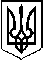 У К Р А Ї Н АП Е Р Е Г І Н С Ь К А   С Е Л И Щ Н А    Р А Д АВосьме демократичне скликанняСімнадцята сесіяР І Ш Е Н Н Явід  __.___.2021 № ______ -17/2021смт. Перегінське  Про проведення експертної грошової оцінкиземельної  ділянки комунальної власності       Розглянувши заяву ТзОВ «Ганц» про намір  викупити  земельну ділянку, яка перебуває в оренді та додані копії документі, що посвідчують право власності на майно розташоване на цій земельній ділянці, керуючись  ст. 128 Земельного кодексу України, Законом України «Про оцінку земель», постановою  Кабінету Міністрів України від 11.10.2002 № 1531 «Про експертну грошову оцінку земельних  ділянок», ст. 26 Закону України «Про місцеве  самоврядування в Україні», враховуючи пропозиції комісії містобудування, будівництва, земельних відносин, екології та охорони навколишнього середовища, селищна рада          ВИРІШИЛА:1. Провести експертну грошову оцінку земельної ділянки площею 1,3478 га, кадастровий номер 2624855800:02:004:0244 для розміщення та експлуатації основних, підсобних і допоміжних будівель та споруд підприємства переробної, машинобудівної та іншої промисловості (код КВЦПЗУ 11.02), яка розташована за адресою: вул. Січових Стрільців, 200, в межах населеного пункту смт. Перегінське та перебуває в оренді  ТзОВ «ГАНЦ».2. Подати розроблений звіт  з експертної грошової оцінки земельної  ділянки на розгляд та затвердження сесією Перегінської  селищній раді.3.  Контроль за виконанням даного рішення покласти на комісію містобудування, будівництва, земельних відносин, екології та охорони навколишнього середовища                  (І. Пайш).Селищний голова 								Ірина ЛЮКЛЯН